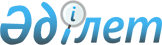 Айыппұл сомасын өтеу туралыҚазақстан Республикасы Премьер-Министрiнiң өкiмi 1996 жылғы 6 тамыз N 369



          Герман кредит желiсi бойынша Қазақстан Республикасының
мiндеттемелерiн орындау мақсатында:




          1. Қазақстан Республикасының Қаржы министрлiгi AKA
Ausfuhrkredit-Gesellschaft м.b.h. герман банкi ұсынған есептесуi
негiзiнде "Павлодартрактор" акционерлiк қоғамының жалпы сомасы 
1 608 988 (бiр миллион алты жүз сегiз мың тоғыз жүз сексен сегiз) немiс
маркасындағы кредит үшiн проценттер бойынша мерзiмi өткен берешектi,
сондай-ақ "Сыртқы экономикалық қызмет" бөлiмi бойынша 1996 жылға
арналған республикалық бюджетте көзделген қаражат шегiнде есептелген
айыппұл сомасын өтейтiн болсын.




          2. Қазақстан Республикасының мемлекеттiк Экспорт-импорт банкi
заемшыға төленбеген соманы республикалық бюджетке сөзсiз қайтару үшiн
Қазақстан Республикасы мемлекеттiк Экспорт-импорт банкiнiң,
"Павлодартрактор" акционерлiк қоғамы мен Қазақстан Республикасының
Қаржы министрлiгiнiң арасында үш жақты келiсiм жасауды қамтамасыз
етсiн.




          Осы өкiмнiң орындалуына бақылау жасау Қазақстан Республикасының
Қаржы министрлiгiне жүктелсiн.








          Премьер-Министр 









					© 2012. Қазақстан Республикасы Әділет министрлігінің «Қазақстан Республикасының Заңнама және құқықтық ақпарат институты» ШЖҚ РМК
				